  Dossier d’inscription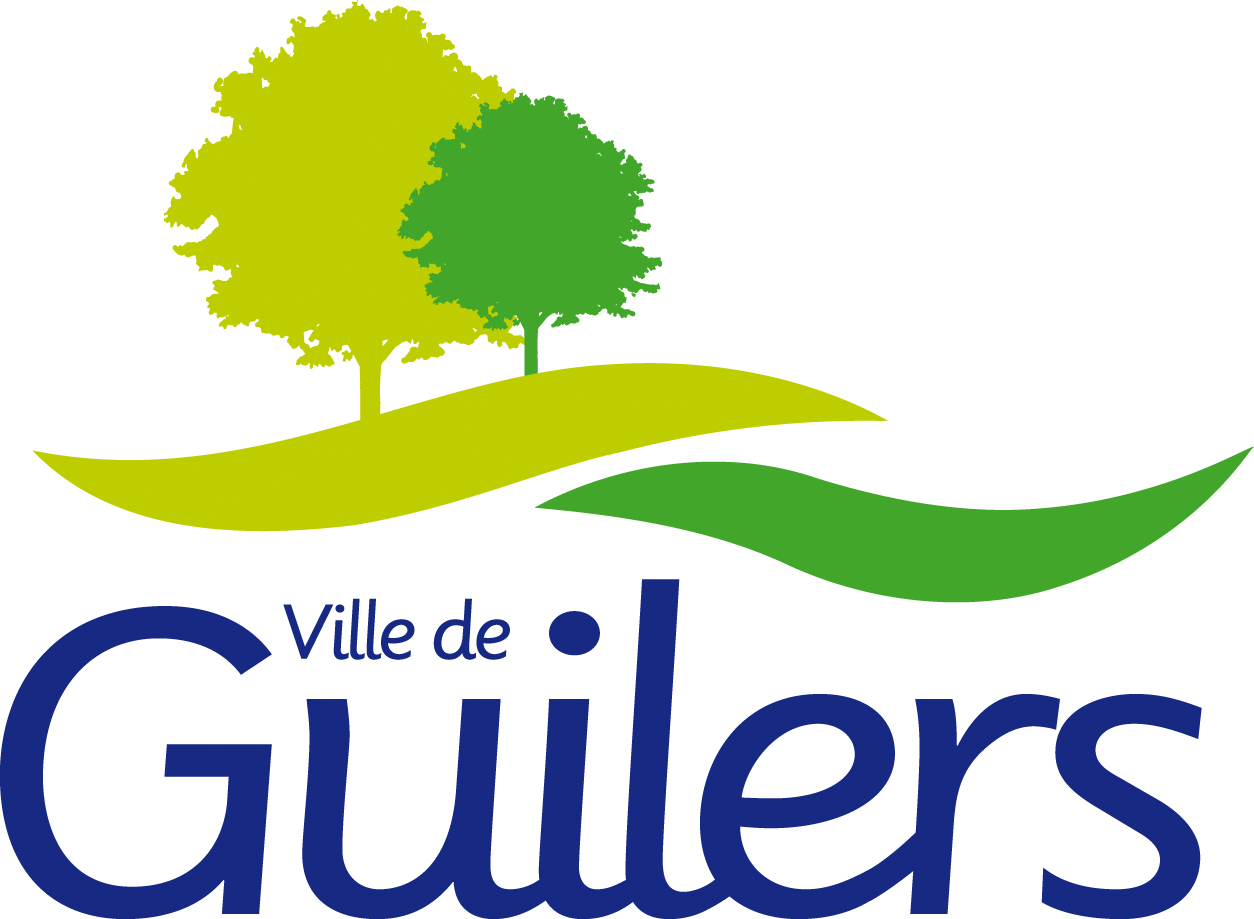 Accueils de Loisirs Périscolaires           2018-2019Nom de l’enfant :		Prénom de l’enfant:	Date de Naissance :	Sexe	Etes-vous allocataire : (Si non renseigné, le tarif le plus élevé sera appliqué)      CAF   n° : ………………………..                 MSA  n° : ………………………..      ASA   n° : ………………………..Si occasionnellement, une autre personne vient chercher l’enfant, le responsable de l’ALSH périscolaire doit être prévenu. Une autorisation signée devra être fournie par les responsables légaux.Je soussigné……………………………………………………………………….responsable légal de l’enfant…………………………………………………………………………, autorise :les responsables de l’accueil périscolaire à le faire soigner et à l’hospitaliser en cas d’urgence. mon enfant à participer aux activités et aux sorties organisées dans le cadre des ALSH périscolaires.à participer aux activités nécessitant des déplacements à pied, à vélo, ou éventuellement en mini bus.la prise en photo de mon enfant et la diffusion des photos afin d’illustrer des supports decommunication (journal, affiches, site web, vidéo, etc....) et donne mon consentement à la diffusion de l’image de mon enfant et cela à titre gratuit.Guilers, leSignatures des représentants légauxPEREMERETUTEURNOM & PrénomAdresseNuméro de TéléphoneMailNom de l’employeurTéléphone de l’employeurN° de Sécurité SocialeNom de la Responsabilité civile & N°Mutuelle & N°1ère personne2nd personne3ème personneNom-PrénomTéléphone